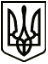 УкраїнаМЕНСЬКА МІСЬКА РАДАМенського району Чернігівської областіВИКОНАВЧИЙ КОМІТЕТПРОЄКТ  РІШЕННЯ22  грудня 2020 року                         м. Мена                                №Про продовження договору оренди комунального майна з АТ «Укрпошта»Розглянувши заяву АТ «Укрпошта» щодо продовження договору оренди нерухомого майна, що перебуває у комунальній власності Менської територіальної громади, керуючись аб.5 ч. 2 ст. 18 Закону України «Про оренду державного та комунального майна», Постановою Кабінету Міністрів України від 03.06.2020 р. № 483 «Деякі питання оренди державного та комунального майна», ст. ст. 51-52 Закону України «Про місцеве самоврядування в Україні», рішенням 43 сесії 7 скликання від 29.09.2020 р. №  451 «Про врегулювання відносин щодо оренди майна, що перебуває у комунальній  власності Менської  міської об’єднаної територіальної громади», виконавчий комітет Менської міської ради ВИРІШИВ:Продовжити з 24.12.2020 року строк  дії договору оренди № 22-89 від 23.01.2019 р. нерухомого майна, що перебуває у комунальній власності Менської територіальної громади та  розташоване за адресою с. Дягова, вул. Покровська, 19.Договір продовжується на той самий строк, на тих самих умовах, на яких було укладено договір оренди, що продовжується з урахуванням вимог Закону України «Про оренду державного та комунального майна» та Порядку передачі в оренду державного та комунального майна.Доручити міському голові Примакову Г.А. укласти додаткову угоду шляхом викладення договору оренди нерухомого майна в новій редакції.Контроль за виконанням рішення покласти на першого заступника міського голови Менської міської ради Неберу О.Л.Міський голова		Г.А. Примаков